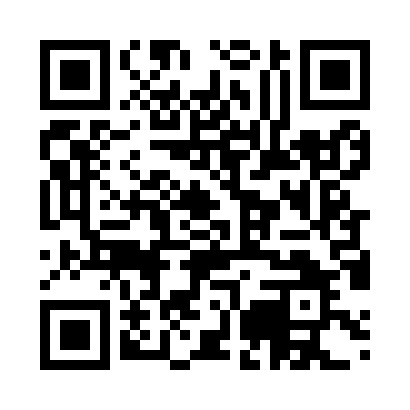 Prayer times for Krushovene, BulgariaWed 1 May 2024 - Fri 31 May 2024High Latitude Method: Angle Based RulePrayer Calculation Method: Muslim World LeagueAsar Calculation Method: HanafiPrayer times provided by https://www.salahtimes.comDateDayFajrSunriseDhuhrAsrMaghribIsha1Wed4:216:141:196:188:2510:112Thu4:196:131:196:198:2610:133Fri4:176:121:196:208:2810:154Sat4:156:101:196:208:2910:165Sun4:136:091:196:218:3010:186Mon4:116:081:196:228:3110:207Tue4:096:061:196:228:3210:228Wed4:076:051:196:238:3310:249Thu4:056:041:196:248:3410:2510Fri4:036:031:196:248:3610:2711Sat4:016:011:196:258:3710:2912Sun3:596:001:196:268:3810:3113Mon3:585:591:196:268:3910:3214Tue3:565:581:196:278:4010:3415Wed3:545:571:196:288:4110:3616Thu3:525:561:196:288:4210:3817Fri3:505:551:196:298:4310:3918Sat3:495:541:196:298:4410:4119Sun3:475:531:196:308:4510:4320Mon3:455:521:196:318:4610:4421Tue3:445:511:196:318:4710:4622Wed3:425:501:196:328:4810:4823Thu3:405:501:196:328:4910:4924Fri3:395:491:196:338:5010:5125Sat3:375:481:196:348:5110:5326Sun3:365:471:206:348:5210:5427Mon3:345:471:206:358:5310:5628Tue3:335:461:206:358:5410:5729Wed3:325:451:206:368:5510:5930Thu3:305:451:206:368:5611:0031Fri3:295:441:206:378:5711:01